. Narrabeen Man Guided Inquiry task  (Unit of work already exists at AC History units)Narrabeen Man Guided Inquiry task  (Unit of work already exists at AC History units)Narrabeen Man Guided Inquiry task  (Unit of work already exists at AC History units)Narrabeen Man Guided Inquiry task  (Unit of work already exists at AC History units)Narrabeen Man Guided Inquiry task  (Unit of work already exists at AC History units)Narrabeen Man Guided Inquiry task  (Unit of work already exists at AC History units)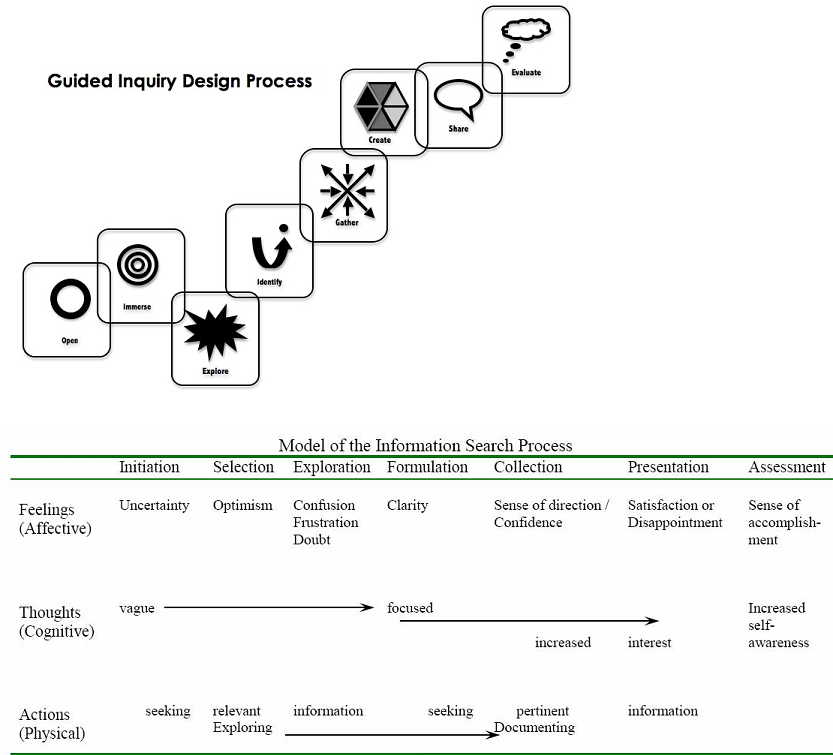 Task overview.Subject/Year level: History, Year 7Title of unit: The ancient past – Narrabeen ManConcept: The significance and reliability of archaeological discoveries. Task overview.Subject/Year level: History, Year 7Title of unit: The ancient past – Narrabeen ManConcept: The significance and reliability of archaeological discoveries. Task overview.Subject/Year level: History, Year 7Title of unit: The ancient past – Narrabeen ManConcept: The significance and reliability of archaeological discoveries. Key Inquiry Questions (from the curriculum)How do we know about the ancient past?What emerged as the defining characteristics of ancient societies?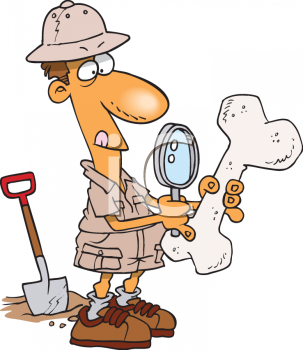 Key Inquiry Questions (from the curriculum)How do we know about the ancient past?What emerged as the defining characteristics of ancient societies?Key Inquiry Questions (from the curriculum)How do we know about the ancient past?What emerged as the defining characteristics of ancient societies?Curriculum Skills (including general capabilities)Historical skills Year 7 and 8Use historical terms and conceptsIdentify and locate relevant sources, using ICT and other methodsIdentify the origin and purpose of primary and secondary sourcesLocate, compare, select and use info from a range of sources as evidenceDraw conclusions about the usefulness of sources.Identify and describe points of view, attitudes and values in primary and secondary sources.Develop texts, particularly descriptions and explanations that use evidence forma a range of sources that are acknowledged.Use a range of communication forms (oral)Critical and Creative Thinking Capability
Organise and process information critically analyse information and evidence according to criteria such as validity and relevanceConsider alternatives generate alternatives and innovative solutions, and adapt ideas, including when information is limited or conflictingReflect on processes evaluate and justify the reasons behind choosing a particular problem-solving strategyPersonal and Social CapabilityWork collaboratively assess the extent to which individual roles and responsibilities enhance group cohesion and the achievement of personal and group objectivesICTCapabilityInvestigating with ICT Select and evaluate data and information assess the suitability of data or information using appropriate own criteriaCurriculum Skills (including general capabilities)Historical skills Year 7 and 8Use historical terms and conceptsIdentify and locate relevant sources, using ICT and other methodsIdentify the origin and purpose of primary and secondary sourcesLocate, compare, select and use info from a range of sources as evidenceDraw conclusions about the usefulness of sources.Identify and describe points of view, attitudes and values in primary and secondary sources.Develop texts, particularly descriptions and explanations that use evidence forma a range of sources that are acknowledged.Use a range of communication forms (oral)Critical and Creative Thinking Capability
Organise and process information critically analyse information and evidence according to criteria such as validity and relevanceConsider alternatives generate alternatives and innovative solutions, and adapt ideas, including when information is limited or conflictingReflect on processes evaluate and justify the reasons behind choosing a particular problem-solving strategyPersonal and Social CapabilityWork collaboratively assess the extent to which individual roles and responsibilities enhance group cohesion and the achievement of personal and group objectivesICTCapabilityInvestigating with ICT Select and evaluate data and information assess the suitability of data or information using appropriate own criteriaCurriculum Skills (including general capabilities)Historical skills Year 7 and 8Use historical terms and conceptsIdentify and locate relevant sources, using ICT and other methodsIdentify the origin and purpose of primary and secondary sourcesLocate, compare, select and use info from a range of sources as evidenceDraw conclusions about the usefulness of sources.Identify and describe points of view, attitudes and values in primary and secondary sources.Develop texts, particularly descriptions and explanations that use evidence forma a range of sources that are acknowledged.Use a range of communication forms (oral)Critical and Creative Thinking Capability
Organise and process information critically analyse information and evidence according to criteria such as validity and relevanceConsider alternatives generate alternatives and innovative solutions, and adapt ideas, including when information is limited or conflictingReflect on processes evaluate and justify the reasons behind choosing a particular problem-solving strategyPersonal and Social CapabilityWork collaboratively assess the extent to which individual roles and responsibilities enhance group cohesion and the achievement of personal and group objectivesICTCapabilityInvestigating with ICT Select and evaluate data and information assess the suitability of data or information using appropriate own criteriaCore Inquiry SkillsIdentify/locate/ /compare/select/evaluate points of view/use evidence/justify/work collaboratively/communicate(orally)Core Inquiry SkillsIdentify/locate/ /compare/select/evaluate points of view/use evidence/justify/work collaboratively/communicate(orally)Core Inquiry SkillsIdentify/locate/ /compare/select/evaluate points of view/use evidence/justify/work collaboratively/communicate(orally)Content description  Investigating the ancient pastHow historians and archaeologists investigate history, including excavation and archival research (ACDSEH001) The range of sources that can be used in an historical investigation, including archaeological and written sources (ACDSEH029) The methods and sources used to investigate at least ONE historical controversy or mystery that has challenged historians or archaeologists, such as in the analysis of unidentified human remains (ACDSEH030) The nature of the sources for ancient Australia and what they reveal about Australia’s past in the ancient period, such as the use of resources (ACDSEH031) The importance of conserving the remains of the ancient past, including the heritage of Aboriginal and Torres Strait Islander Peoples. (ACDSEH148)Content description  Investigating the ancient pastHow historians and archaeologists investigate history, including excavation and archival research (ACDSEH001) The range of sources that can be used in an historical investigation, including archaeological and written sources (ACDSEH029) The methods and sources used to investigate at least ONE historical controversy or mystery that has challenged historians or archaeologists, such as in the analysis of unidentified human remains (ACDSEH030) The nature of the sources for ancient Australia and what they reveal about Australia’s past in the ancient period, such as the use of resources (ACDSEH031) The importance of conserving the remains of the ancient past, including the heritage of Aboriginal and Torres Strait Islander Peoples. (ACDSEH148)Content description  Investigating the ancient pastHow historians and archaeologists investigate history, including excavation and archival research (ACDSEH001) The range of sources that can be used in an historical investigation, including archaeological and written sources (ACDSEH029) The methods and sources used to investigate at least ONE historical controversy or mystery that has challenged historians or archaeologists, such as in the analysis of unidentified human remains (ACDSEH030) The nature of the sources for ancient Australia and what they reveal about Australia’s past in the ancient period, such as the use of resources (ACDSEH031) The importance of conserving the remains of the ancient past, including the heritage of Aboriginal and Torres Strait Islander Peoples. (ACDSEH148)Learning scenario World’s Most Exciting Archaeological Remains!While you are working in class on Narrabeen Man, you are also to do a Guided Inquiry task!You will choose from one of the following topics and join an inquiry circle related to it:Mungo ManMungo LadyOtzi the Ice ManTollund ManLady Dai (Mawangdui China)An ancient Egyptian mummy, Ramesses II, Seti I, Thutmoses III, Hatshepsut, Sekenenre.You are to work in your inquiry circle to investigate your chosen “old bones”, and share your knowledge with one another.Then you are to work in jigsaw groups, where you will share your expertise on your one lot of “old bones’ and learn about all the other famous skeletons!Lastly, you are to prepare a 3 minute speech answering this question:There are many exciting archaeological finds of human remains.  But I consider that………. Is the most significant because:In your speech, give reasons for your choice of World’s Most Exciting Archaeological remains.You are to hand in a correctly formatted bibliography, printed out from Easybib. Learning scenario World’s Most Exciting Archaeological Remains!While you are working in class on Narrabeen Man, you are also to do a Guided Inquiry task!You will choose from one of the following topics and join an inquiry circle related to it:Mungo ManMungo LadyOtzi the Ice ManTollund ManLady Dai (Mawangdui China)An ancient Egyptian mummy, Ramesses II, Seti I, Thutmoses III, Hatshepsut, Sekenenre.You are to work in your inquiry circle to investigate your chosen “old bones”, and share your knowledge with one another.Then you are to work in jigsaw groups, where you will share your expertise on your one lot of “old bones’ and learn about all the other famous skeletons!Lastly, you are to prepare a 3 minute speech answering this question:There are many exciting archaeological finds of human remains.  But I consider that………. Is the most significant because:In your speech, give reasons for your choice of World’s Most Exciting Archaeological remains.You are to hand in a correctly formatted bibliography, printed out from Easybib. Learning scenario World’s Most Exciting Archaeological Remains!While you are working in class on Narrabeen Man, you are also to do a Guided Inquiry task!You will choose from one of the following topics and join an inquiry circle related to it:Mungo ManMungo LadyOtzi the Ice ManTollund ManLady Dai (Mawangdui China)An ancient Egyptian mummy, Ramesses II, Seti I, Thutmoses III, Hatshepsut, Sekenenre.You are to work in your inquiry circle to investigate your chosen “old bones”, and share your knowledge with one another.Then you are to work in jigsaw groups, where you will share your expertise on your one lot of “old bones’ and learn about all the other famous skeletons!Lastly, you are to prepare a 3 minute speech answering this question:There are many exciting archaeological finds of human remains.  But I consider that………. Is the most significant because:In your speech, give reasons for your choice of World’s Most Exciting Archaeological remains.You are to hand in a correctly formatted bibliography, printed out from Easybib. Learning scenario World’s Most Exciting Archaeological Remains!While you are working in class on Narrabeen Man, you are also to do a Guided Inquiry task!You will choose from one of the following topics and join an inquiry circle related to it:Mungo ManMungo LadyOtzi the Ice ManTollund ManLady Dai (Mawangdui China)An ancient Egyptian mummy, Ramesses II, Seti I, Thutmoses III, Hatshepsut, Sekenenre.You are to work in your inquiry circle to investigate your chosen “old bones”, and share your knowledge with one another.Then you are to work in jigsaw groups, where you will share your expertise on your one lot of “old bones’ and learn about all the other famous skeletons!Lastly, you are to prepare a 3 minute speech answering this question:There are many exciting archaeological finds of human remains.  But I consider that………. Is the most significant because:In your speech, give reasons for your choice of World’s Most Exciting Archaeological remains.You are to hand in a correctly formatted bibliography, printed out from Easybib. Learning scenario World’s Most Exciting Archaeological Remains!While you are working in class on Narrabeen Man, you are also to do a Guided Inquiry task!You will choose from one of the following topics and join an inquiry circle related to it:Mungo ManMungo LadyOtzi the Ice ManTollund ManLady Dai (Mawangdui China)An ancient Egyptian mummy, Ramesses II, Seti I, Thutmoses III, Hatshepsut, Sekenenre.You are to work in your inquiry circle to investigate your chosen “old bones”, and share your knowledge with one another.Then you are to work in jigsaw groups, where you will share your expertise on your one lot of “old bones’ and learn about all the other famous skeletons!Lastly, you are to prepare a 3 minute speech answering this question:There are many exciting archaeological finds of human remains.  But I consider that………. Is the most significant because:In your speech, give reasons for your choice of World’s Most Exciting Archaeological remains.You are to hand in a correctly formatted bibliography, printed out from Easybib. Learning scenario World’s Most Exciting Archaeological Remains!While you are working in class on Narrabeen Man, you are also to do a Guided Inquiry task!You will choose from one of the following topics and join an inquiry circle related to it:Mungo ManMungo LadyOtzi the Ice ManTollund ManLady Dai (Mawangdui China)An ancient Egyptian mummy, Ramesses II, Seti I, Thutmoses III, Hatshepsut, Sekenenre.You are to work in your inquiry circle to investigate your chosen “old bones”, and share your knowledge with one another.Then you are to work in jigsaw groups, where you will share your expertise on your one lot of “old bones’ and learn about all the other famous skeletons!Lastly, you are to prepare a 3 minute speech answering this question:There are many exciting archaeological finds of human remains.  But I consider that………. Is the most significant because:In your speech, give reasons for your choice of World’s Most Exciting Archaeological remains.You are to hand in a correctly formatted bibliography, printed out from Easybib. Assessment: Inquiry task – Overview – Description for students, with summary of key datesChoose your skeleton! Join your Inquiry circle: Date -Share the work of researching it.    Date: Share what you’ve found out with your inquiry circle.  Date:Share what you’ve found out in a jigsaw group, where you will be the only one who knows anything about your particular bag of bones! Date: Leave your inquiry circle, and make your own conclusions about the answer to the inquiry question for this task.  Date of orals: Assessment: Inquiry task – Overview – Description for students, with summary of key datesChoose your skeleton! Join your Inquiry circle: Date -Share the work of researching it.    Date: Share what you’ve found out with your inquiry circle.  Date:Share what you’ve found out in a jigsaw group, where you will be the only one who knows anything about your particular bag of bones! Date: Leave your inquiry circle, and make your own conclusions about the answer to the inquiry question for this task.  Date of orals: Assessment: Inquiry task – Overview – Description for students, with summary of key datesChoose your skeleton! Join your Inquiry circle: Date -Share the work of researching it.    Date: Share what you’ve found out with your inquiry circle.  Date:Share what you’ve found out in a jigsaw group, where you will be the only one who knows anything about your particular bag of bones! Date: Leave your inquiry circle, and make your own conclusions about the answer to the inquiry question for this task.  Date of orals: Assessment: Inquiry task – Overview – Description for students, with summary of key datesChoose your skeleton! Join your Inquiry circle: Date -Share the work of researching it.    Date: Share what you’ve found out with your inquiry circle.  Date:Share what you’ve found out in a jigsaw group, where you will be the only one who knows anything about your particular bag of bones! Date: Leave your inquiry circle, and make your own conclusions about the answer to the inquiry question for this task.  Date of orals: Assessment: Inquiry task – Overview – Description for students, with summary of key datesChoose your skeleton! Join your Inquiry circle: Date -Share the work of researching it.    Date: Share what you’ve found out with your inquiry circle.  Date:Share what you’ve found out in a jigsaw group, where you will be the only one who knows anything about your particular bag of bones! Date: Leave your inquiry circle, and make your own conclusions about the answer to the inquiry question for this task.  Date of orals: Assessment: Inquiry task – Overview – Description for students, with summary of key datesChoose your skeleton! Join your Inquiry circle: Date -Share the work of researching it.    Date: Share what you’ve found out with your inquiry circle.  Date:Share what you’ve found out in a jigsaw group, where you will be the only one who knows anything about your particular bag of bones! Date: Leave your inquiry circle, and make your own conclusions about the answer to the inquiry question for this task.  Date of orals: Guided Inquiry StageGuided Inquiry StageWhat the teaching team is doing - StrategiesWhat the teaching team is doing - StrategiesWhat the teaching team is doing - StrategiesWhat students are doing – TasksDescription of OPEN: Create a powerful open that invites students to engage in the inquiry topic. Description of OPEN: Create a powerful open that invites students to engage in the inquiry topic. Description of OPEN: Create a powerful open that invites students to engage in the inquiry topic. Description of OPEN: Create a powerful open that invites students to engage in the inquiry topic. Description of OPEN: Create a powerful open that invites students to engage in the inquiry topic. Description of OPEN: Create a powerful open that invites students to engage in the inquiry topic. INITIATION - Open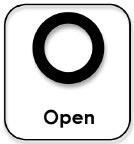 INITIATION - OpenGather class for a whole group session (inquiry community).Engage them with interesting dilemmas/unanswered questions about the archaeological finds they will research.Divide them into inquiry circles, based on interest. After inquiry circle time, brainstorming for questions, return to whole group, and record questions for investigation, eliminating unsuitable or repetitive ones. Teacher librarian shows students how to take notes/keep journal in Evernote, and to share a notetaking space there for each inquiry circle. Gather class for a whole group session (inquiry community).Engage them with interesting dilemmas/unanswered questions about the archaeological finds they will research.Divide them into inquiry circles, based on interest. After inquiry circle time, brainstorming for questions, return to whole group, and record questions for investigation, eliminating unsuitable or repetitive ones. Teacher librarian shows students how to take notes/keep journal in Evernote, and to share a notetaking space there for each inquiry circle. Gather class for a whole group session (inquiry community).Engage them with interesting dilemmas/unanswered questions about the archaeological finds they will research.Divide them into inquiry circles, based on interest. After inquiry circle time, brainstorming for questions, return to whole group, and record questions for investigation, eliminating unsuitable or repetitive ones. Teacher librarian shows students how to take notes/keep journal in Evernote, and to share a notetaking space there for each inquiry circle. Students form into inquiry circles.Brainstorm for questions to investigate, based on the ones they’ve used to investigate Narrabeen Man. Record their questions in Evernote.Resources: Youtube introductions:Mungo Man:  http://www.youtube.com/watch?v=73LfW84dkJgOtzi the Iceman: http://www.youtube.com/watch?v=WA3AiNup7fY Tollund Man: http://www.youtube.com/watch?v=H0m-UyJapKI Lady Dai: http://www.youtube.com/watch?v=q6lzyWNN6fE Egyptian Mummies:  http://www.youtube.com/watch?v=AC8uM2QPPd4 Evernote: www.evernote.com Resources: Youtube introductions:Mungo Man:  http://www.youtube.com/watch?v=73LfW84dkJgOtzi the Iceman: http://www.youtube.com/watch?v=WA3AiNup7fY Tollund Man: http://www.youtube.com/watch?v=H0m-UyJapKI Lady Dai: http://www.youtube.com/watch?v=q6lzyWNN6fE Egyptian Mummies:  http://www.youtube.com/watch?v=AC8uM2QPPd4 Evernote: www.evernote.com Resources: Youtube introductions:Mungo Man:  http://www.youtube.com/watch?v=73LfW84dkJgOtzi the Iceman: http://www.youtube.com/watch?v=WA3AiNup7fY Tollund Man: http://www.youtube.com/watch?v=H0m-UyJapKI Lady Dai: http://www.youtube.com/watch?v=q6lzyWNN6fE Egyptian Mummies:  http://www.youtube.com/watch?v=AC8uM2QPPd4 Evernote: www.evernote.com Resources: Youtube introductions:Mungo Man:  http://www.youtube.com/watch?v=73LfW84dkJgOtzi the Iceman: http://www.youtube.com/watch?v=WA3AiNup7fY Tollund Man: http://www.youtube.com/watch?v=H0m-UyJapKI Lady Dai: http://www.youtube.com/watch?v=q6lzyWNN6fE Egyptian Mummies:  http://www.youtube.com/watch?v=AC8uM2QPPd4 Evernote: www.evernote.com Resources: Youtube introductions:Mungo Man:  http://www.youtube.com/watch?v=73LfW84dkJgOtzi the Iceman: http://www.youtube.com/watch?v=WA3AiNup7fY Tollund Man: http://www.youtube.com/watch?v=H0m-UyJapKI Lady Dai: http://www.youtube.com/watch?v=q6lzyWNN6fE Egyptian Mummies:  http://www.youtube.com/watch?v=AC8uM2QPPd4 Evernote: www.evernote.com Resources: Youtube introductions:Mungo Man:  http://www.youtube.com/watch?v=73LfW84dkJgOtzi the Iceman: http://www.youtube.com/watch?v=WA3AiNup7fY Tollund Man: http://www.youtube.com/watch?v=H0m-UyJapKI Lady Dai: http://www.youtube.com/watch?v=q6lzyWNN6fE Egyptian Mummies:  http://www.youtube.com/watch?v=AC8uM2QPPd4 Evernote: www.evernote.com Description  of IMMERSE: Students build their background knowledge by immersion in the content. Students reflect on the content and select a topic for further investigation. Description  of IMMERSE: Students build their background knowledge by immersion in the content. Students reflect on the content and select a topic for further investigation. Description  of IMMERSE: Students build their background knowledge by immersion in the content. Students reflect on the content and select a topic for further investigation. Description  of IMMERSE: Students build their background knowledge by immersion in the content. Students reflect on the content and select a topic for further investigation. Description  of IMMERSE: Students build their background knowledge by immersion in the content. Students reflect on the content and select a topic for further investigation. Description  of IMMERSE: Students build their background knowledge by immersion in the content. Students reflect on the content and select a topic for further investigation. SELECTION - Immerse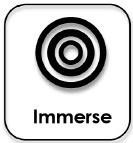 SELECTION - ImmerseGather inquiry community together. Revisit questions co-developedDirect students to as yet un-named inquiry circles to do overview searching, and  to choose as a group which topic they will investigate.After inquiry circle time, call community together,  and discuss preferences, and allocate choices, ensuring all groups are covered. Gather inquiry community together. Revisit questions co-developedDirect students to as yet un-named inquiry circles to do overview searching, and  to choose as a group which topic they will investigate.After inquiry circle time, call community together,  and discuss preferences, and allocate choices, ensuring all groups are covered. Gather inquiry community together. Revisit questions co-developedDirect students to as yet un-named inquiry circles to do overview searching, and  to choose as a group which topic they will investigate.After inquiry circle time, call community together,  and discuss preferences, and allocate choices, ensuring all groups are covered. Working in inquiry circles, students do broad overview searching of the six choices of archaeological finds open to them,  and decide which one appeals to them the most. Take brief notes in Evernote. ResourcesStudents use Encyclopedia Britannica, or Wikipedia for overview on their topics.  ResourcesStudents use Encyclopedia Britannica, or Wikipedia for overview on their topics.  ResourcesStudents use Encyclopedia Britannica, or Wikipedia for overview on their topics.  ResourcesStudents use Encyclopedia Britannica, or Wikipedia for overview on their topics.  ResourcesStudents use Encyclopedia Britannica, or Wikipedia for overview on their topics.  ResourcesStudents use Encyclopedia Britannica, or Wikipedia for overview on their topics.  Description of EXPLORE: Students browse and scan through a wide range and variety of resources to explore interesting ideas around their topic.  “Go broad”Description of EXPLORE: Students browse and scan through a wide range and variety of resources to explore interesting ideas around their topic.  “Go broad”Description of EXPLORE: Students browse and scan through a wide range and variety of resources to explore interesting ideas around their topic.  “Go broad”Description of EXPLORE: Students browse and scan through a wide range and variety of resources to explore interesting ideas around their topic.  “Go broad”Description of EXPLORE: Students browse and scan through a wide range and variety of resources to explore interesting ideas around their topic.  “Go broad”Description of EXPLORE: Students browse and scan through a wide range and variety of resources to explore interesting ideas around their topic.  “Go broad”EXPLORATION - Explore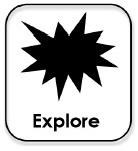 EXPLORATION - ExploreInquiry community:Teacher librarian input on what sources to use now that the topic is chosen and information needs to be found to answer the developed questions.Teacher librarian input on using Easybib to begin to record bibliographic details.Set up library with stations for each topic, containing interesting resources from a variety of formats.Inquiry community:Teacher librarian input on what sources to use now that the topic is chosen and information needs to be found to answer the developed questions.Teacher librarian input on using Easybib to begin to record bibliographic details.Set up library with stations for each topic, containing interesting resources from a variety of formats.Inquiry community:Teacher librarian input on what sources to use now that the topic is chosen and information needs to be found to answer the developed questions.Teacher librarian input on using Easybib to begin to record bibliographic details.Set up library with stations for each topic, containing interesting resources from a variety of formats.Inquiry circles go to the station in the library for their topic. Work together to divide up the questions between them to research. Record brief notes in EvernoteRecord bibliographic details in Easybib.Specific resources:BooksArticles from ANZ Reference CentreClickview videosSpecific resources:BooksArticles from ANZ Reference CentreClickview videosSpecific resources:BooksArticles from ANZ Reference CentreClickview videosSpecific resources:BooksArticles from ANZ Reference CentreClickview videosSpecific resources:BooksArticles from ANZ Reference CentreClickview videosSpecific resources:BooksArticles from ANZ Reference CentreClickview videosDescription of IDENTIFY: Students apply their findings to the inquiry focus of this unit: There are many exciting archaeological finds of human remains.  But I consider that………. Is the most significant because…..Description of IDENTIFY: Students apply their findings to the inquiry focus of this unit: There are many exciting archaeological finds of human remains.  But I consider that………. Is the most significant because…..Description of IDENTIFY: Students apply their findings to the inquiry focus of this unit: There are many exciting archaeological finds of human remains.  But I consider that………. Is the most significant because…..Description of IDENTIFY: Students apply their findings to the inquiry focus of this unit: There are many exciting archaeological finds of human remains.  But I consider that………. Is the most significant because…..Description of IDENTIFY: Students apply their findings to the inquiry focus of this unit: There are many exciting archaeological finds of human remains.  But I consider that………. Is the most significant because…..Description of IDENTIFY: Students apply their findings to the inquiry focus of this unit: There are many exciting archaeological finds of human remains.  But I consider that………. Is the most significant because…..FORMULATION - identifyFORMULATION - identifyCall Inquiry community together to give them information on sharing their information in their inquiry circle, by creating a brief chart that summarises what each member has found out about their sub question. After inquiry circles have worked together, call whole group together to show their summaries. Call Inquiry community together to give them information on sharing their information in their inquiry circle, by creating a brief chart that summarises what each member has found out about their sub question. After inquiry circles have worked together, call whole group together to show their summaries. Call Inquiry community together to give them information on sharing their information in their inquiry circle, by creating a brief chart that summarises what each member has found out about their sub question. After inquiry circles have worked together, call whole group together to show their summaries. Inquiry circles summarise individual information, and gather it into one document – Butcher’s paper. Resources:  Evernote/EasybibResources:  Evernote/EasybibResources:  Evernote/EasybibResources:  Evernote/EasybibResources:  Evernote/EasybibResources:  Evernote/EasybibDescription of GATHER: collect detailed information from a variety of information sources – “Go deep”Description of GATHER: collect detailed information from a variety of information sources – “Go deep”Description of GATHER: collect detailed information from a variety of information sources – “Go deep”Description of GATHER: collect detailed information from a variety of information sources – “Go deep”Description of GATHER: collect detailed information from a variety of information sources – “Go deep”Description of GATHER: collect detailed information from a variety of information sources – “Go deep”COLLECTION - GatherCOLLECTION - GatherCall inquiry community together to tell them about jigsaw, in which all members of the inquiry community will hear about each of the topics Tell them they will have time at the end of the lesson to pool information in their original inquiry circles. Visit each inquiry circle to facilitate sharing of information Call inquiry community together to tell them about jigsaw, in which all members of the inquiry community will hear about each of the topics Tell them they will have time at the end of the lesson to pool information in their original inquiry circles. Visit each inquiry circle to facilitate sharing of information Call inquiry community together to tell them about jigsaw, in which all members of the inquiry community will hear about each of the topics Tell them they will have time at the end of the lesson to pool information in their original inquiry circles. Visit each inquiry circle to facilitate sharing of information Student jigsaw topics. Taking notes as they listen.Return to original inquiry circle to share what they’ve learnt on each topic.Time for working on Evernote space and Easybib.ResourcesEvernote, Easybib. ResourcesEvernote, Easybib. ResourcesEvernote, Easybib. ResourcesEvernote, Easybib. ResourcesEvernote, Easybib. ResourcesEvernote, Easybib. Description of CREATE/SHARE: Organise their gathered information to create their product – “Tell the story”Description of CREATE/SHARE: Organise their gathered information to create their product – “Tell the story”Description of CREATE/SHARE: Organise their gathered information to create their product – “Tell the story”Description of CREATE/SHARE: Organise their gathered information to create their product – “Tell the story”Description of CREATE/SHARE: Organise their gathered information to create their product – “Tell the story”Description of CREATE/SHARE: Organise their gathered information to create their product – “Tell the story”PRESENTATION – Create / Share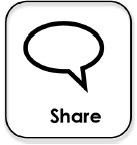 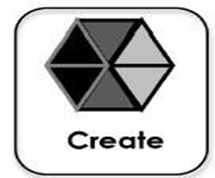 PRESENTATION – Create / ShareCall inquiry community together at the end to discuss requirements of oral and answer any questions.Tell them that from now they’re on their own, using what they’ve learnt to create an oral presentation. Call inquiry community together at the end to discuss requirements of oral and answer any questions.Tell them that from now they’re on their own, using what they’ve learnt to create an oral presentation. Call inquiry community together at the end to discuss requirements of oral and answer any questions.Tell them that from now they’re on their own, using what they’ve learnt to create an oral presentation. Individual work to use Evernote to craft their speeches. Resources: These will be very specific by this stage and gathered individually and in inquiry circles, and kept on Easybib.Resources: These will be very specific by this stage and gathered individually and in inquiry circles, and kept on Easybib.Resources: These will be very specific by this stage and gathered individually and in inquiry circles, and kept on Easybib.Resources: These will be very specific by this stage and gathered individually and in inquiry circles, and kept on Easybib.Resources: These will be very specific by this stage and gathered individually and in inquiry circles, and kept on Easybib.Resources: These will be very specific by this stage and gathered individually and in inquiry circles, and kept on Easybib.Description of EVALUATE: Students reflect on their content learning and the progress through the inquiry process. Description of EVALUATE: Students reflect on their content learning and the progress through the inquiry process. Description of EVALUATE: Students reflect on their content learning and the progress through the inquiry process. Description of EVALUATE: Students reflect on their content learning and the progress through the inquiry process. Description of EVALUATE: Students reflect on their content learning and the progress through the inquiry process. Description of EVALUATE: Students reflect on their content learning and the progress through the inquiry process. Assessment – Evaluate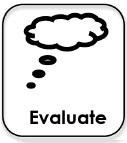 Assessment – EvaluateCulmination conversation (teaching team)Teaching team (including teacher librarian) to meet soon after end of unit to evaluate it:Each person to speak on overall success or otherwise.  Agree on what worked, what didn’t.Agree on action to fix it for next time.Discuss individual students who had difficulty or exceptional success. Culmination conversation (teaching team)Teaching team (including teacher librarian) to meet soon after end of unit to evaluate it:Each person to speak on overall success or otherwise.  Agree on what worked, what didn’t.Agree on action to fix it for next time.Discuss individual students who had difficulty or exceptional success. Culmination conversation (teaching team)Teaching team (including teacher librarian) to meet soon after end of unit to evaluate it:Each person to speak on overall success or otherwise.  Agree on what worked, what didn’t.Agree on action to fix it for next time.Discuss individual students who had difficulty or exceptional success. Culmination conversation (Students)After all orals have been presented, students reform into their original inquiry circle and reflect on what they’ve learnt:Answering these questions:What did I learn about my own research process?How successful was our inquiry circle?How successful was the jigsaw activity?Have a scribe record answers on butcher’s paperEvidence Strategies / Assessment:Oral presentationBibliographyEvernotesObservation of students during inquiry circles and jigsawReflections on learning.Evidence Strategies / Assessment:Oral presentationBibliographyEvernotesObservation of students during inquiry circles and jigsawReflections on learning.Evidence Strategies / Assessment:Oral presentationBibliographyEvernotesObservation of students during inquiry circles and jigsawReflections on learning.Evidence Strategies / Assessment:Oral presentationBibliographyEvernotesObservation of students during inquiry circles and jigsawReflections on learning.Evidence Strategies / Assessment:Oral presentationBibliographyEvernotesObservation of students during inquiry circles and jigsawReflections on learning.Evidence Strategies / Assessment:Oral presentationBibliographyEvernotesObservation of students during inquiry circles and jigsawReflections on learning.Rubric:Rubric:Rubric:Rubric:Rubric:Rubric:Mark rangeWhat you saidWhat you saidWhat you saidHow you said itHow you said it9-10Accurate and detailed comparison of all relevant key points in relation to explaining choice of World’s Most Exciting Archaeological Remains.Integration of relevant historical terms Relevant sources used as supporting  evidence, including expert opinions Correctly formatted reference listAccurate and detailed comparison of all relevant key points in relation to explaining choice of World’s Most Exciting Archaeological Remains.Integration of relevant historical terms Relevant sources used as supporting  evidence, including expert opinions Correctly formatted reference listAccurate and detailed comparison of all relevant key points in relation to explaining choice of World’s Most Exciting Archaeological Remains.Integration of relevant historical terms Relevant sources used as supporting  evidence, including expert opinions Correctly formatted reference listClear, audible and fluent expression of ideas Speech well-organised and presented Effective eye contact with audience,  minimal use of notes Speech lasted for 3 minutesClear, audible and fluent expression of ideas Speech well-organised and presented Effective eye contact with audience,  minimal use of notes Speech lasted for 3 minutes7-8Accurate comparison of most relevant key points in  relation to explaining choice of World’s Most Exciting Archaeological Remains Uses some relevant historical terms Relevant sources used as evidence,  including at least one expert opinion Reference list providedAccurate comparison of most relevant key points in  relation to explaining choice of World’s Most Exciting Archaeological Remains Uses some relevant historical terms Relevant sources used as evidence,  including at least one expert opinion Reference list providedAccurate comparison of most relevant key points in  relation to explaining choice of World’s Most Exciting Archaeological Remains Uses some relevant historical terms Relevant sources used as evidence,  including at least one expert opinion Reference list providedClear and audible expression of ideas Speech well-organised Frequent eye-contact with audience,  some use of notes Speech more or less than 3 minutesClear and audible expression of ideas Speech well-organised Frequent eye-contact with audience,  some use of notes Speech more or less than 3 minutes5-6 Compares some key points in relation to chose of World’s Most Exciting Archaeological Remains. Uses some relevant historical terms Mentions relevant sources, may  include an expert opinion References list inaccurate or  incompleteCompares some key points in relation to chose of World’s Most Exciting Archaeological Remains. Uses some relevant historical terms Mentions relevant sources, may  include an expert opinion References list inaccurate or  incompleteCompares some key points in relation to chose of World’s Most Exciting Archaeological Remains. Uses some relevant historical terms Mentions relevant sources, may  include an expert opinion References list inaccurate or  incompleteCompetent expression of ideas, may be some hesitation Speech shows some organisation Some eye-contact with audience, some  reliance on notes Speech well over or well under 3  minutesCompetent expression of ideas, may be some hesitation Speech shows some organisation Some eye-contact with audience, some  reliance on notes Speech well over or well under 3  minutes3-4Identifies or describes rather than compares features of archaeological sites leading to choice of favourite.Limited use of historical terms.May mention a source but not use it as evidence. Reference list inaccurate or incomplete. Identifies or describes rather than compares features of archaeological sites leading to choice of favourite.Limited use of historical terms.May mention a source but not use it as evidence. Reference list inaccurate or incomplete. Identifies or describes rather than compares features of archaeological sites leading to choice of favourite.Limited use of historical terms.May mention a source but not use it as evidence. Reference list inaccurate or incomplete. Parts of the speech poorly expressed, meaning difficult to follow in part Limited organisation of information Limited eye-contact with audience,  heavy reliance on notes Parts of the speech poorly expressed, meaning difficult to follow in part Limited organisation of information Limited eye-contact with audience,  heavy reliance on notes 1-2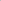 Identifies some features of one example of an Archaeological Remain. Little or inaccurate use of historical terms May not refer to sources or expert opinion No reference list provided Identifies some features of one example of an Archaeological Remain. Little or inaccurate use of historical terms May not refer to sources or expert opinion No reference list provided Identifies some features of one example of an Archaeological Remain. Little or inaccurate use of historical terms May not refer to sources or expert opinion No reference list provided Speech difficult to hear and/or understand Lack of organisation of ideas and information Lack of communication with audience Speech well under 3 minutes Speech difficult to hear and/or understand Lack of organisation of ideas and information Lack of communication with audience Speech well under 3 minutes 